ENFANTSGYMNASTIQUE RÉCRÉATIVE ET ÉDUCATIVEDans un environnement riche pour des loisirs adaptés qui le fera progresser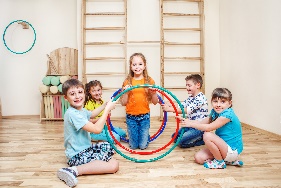 JOUER  COURIR  SAUTER  DANSERMaîtrise de son corps, souplesse, endurance, habileté   Gymnase de la Croix Verte   De 6 à 9 ans    Mercredi	de 14 h 30 à 15 h 30   De 3 à 5 ans    Mercredi 	de 15 h 30 à 16 h 30   Tarif : 78 €   (63 €  à partir du 2ème enfant) 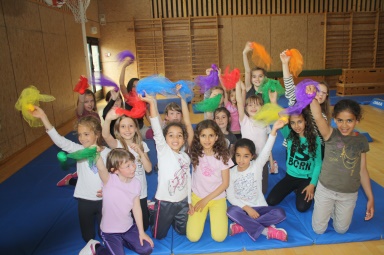 INSCRIPTIONSRenseignements et inscriptions pour la saison 2023-2024A l’OJS (Foyer des sportifs- stade Allendé) tél. : 02.99.35.63.56Au Forum le samedi 9 septembreOu sur place avant le début des coursA partir du : 11 septembre 2023Lundi 11 septembre (équilibre, adultes)Mercredi 13 septembre (enfants)Jeudi 21 septembre (danses)Lieux de pratique :Stade Salvador Allendé3, place Salvador Allendé – St Jacques  Gymnase de la Croix Verte61, rue de la Pilate – St Jacques Pigeon BlancGymnase Alice MilliatRue de la Martinière – St Jacques MorinaisDANSES COLLECTIVESDes danses collectives de différents pays sont proposées le jeudi de 10 h à 11 h 30Salle John Carlos –Stade Allendé   SAISON  2023- 2024LE  SPORT  SANTÉ           Gymnastique  VolontaireSt Jacques de la landehttp://gymnastique-volontaire-saint-jacques-de-la-lande.e-monsite.com/Gestion du capital santéUne gym dynamiqueUn art de vivre pour tousAdultes :Jeunes et moins jeunes de 14 à … ansEnfants :De 3 à 9 ansDeux cours d’essai Carte « Sortir » à présenter obligatoirementAutorisation parentale pour les mineurs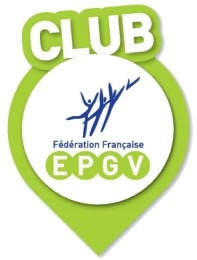 G     V